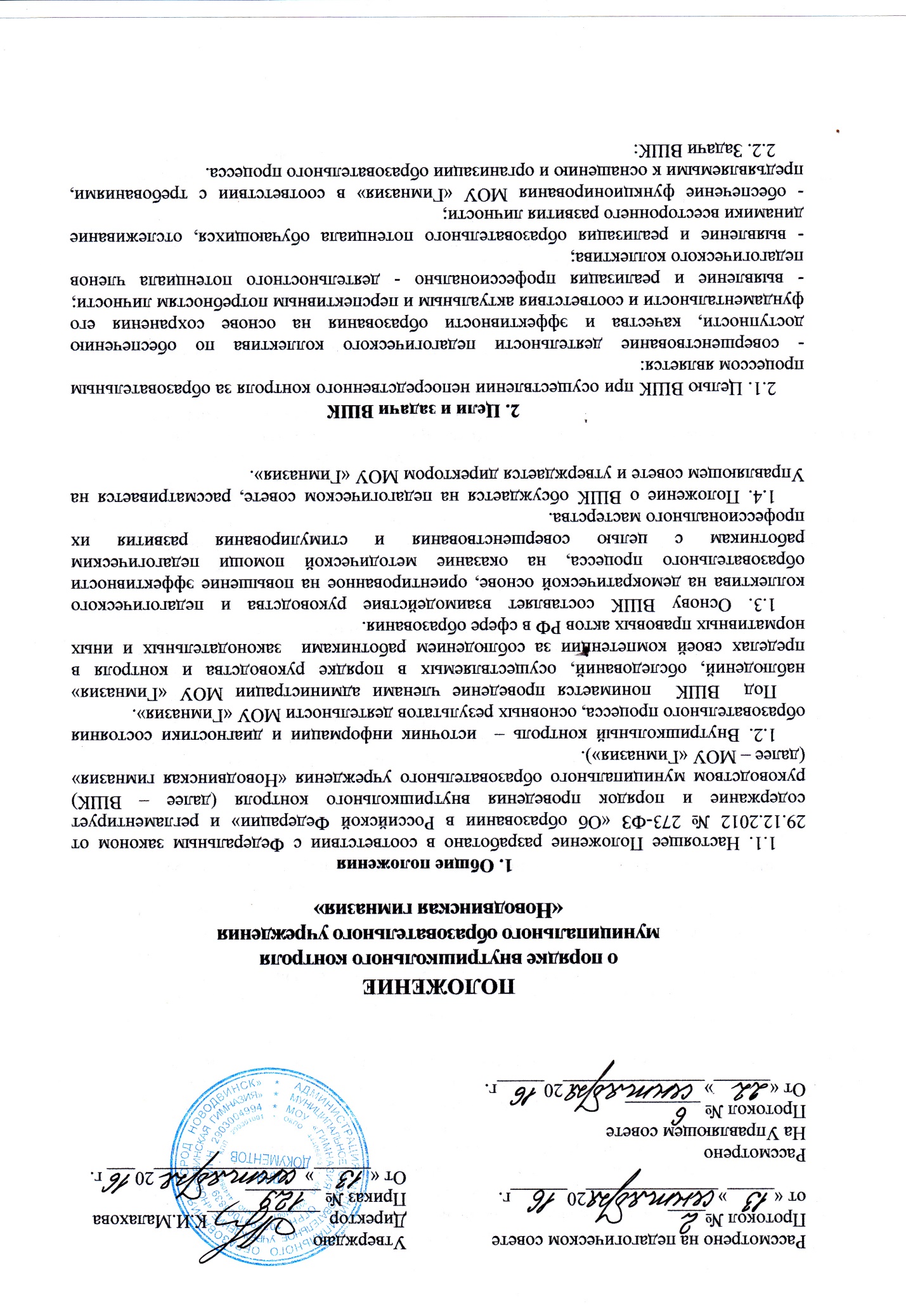 - осуществление контроля за исполнением законодательства в сфере образования, выявление случаев нарушений и неисполнения законодательных и иных нормативных правовых актов, принятие мер по их пресечению;- анализ и экспертная оценка эффективности результатов деятельности педагогических работников, повышение ответственности за внедрение передовых, инновационных технологий, методов и приемов обучения; - изучение результатов педагогической деятельности, выявление положительных и отрицательных тенденций в организации образовательного процесса и разработка на этой основе предложений и рекомендаций по распространению педагогического опыта, устранению негативных тенденций;- оказание методической помощи педагогическим работникам в процессе контроля;- мониторинг достижений обучающихся по отдельным предметам с целью определения качества усвоения учебного материала в соответствии с динамикой развития обучающегося;- диагностирование состояния отдельных структур образовательного процесса с целью выявления отклонений от запрограммированного результата в работе педагогического и ученического коллективов;- совершенствование системы контроля за состоянием и ведением документации.3.Предмет деятельности3.1. Директор, заместители директора вправе осуществлять ВШК результатов деятельности работников по следующим направлениям:- соблюдение законодательства РФ и государственной политики в сфере образования по обеспечению доступности, качества и эффективности образования;- реализация Федеральных государственных образовательных стандартов;- реализация утвержденных образовательных программ и  учебных планов;- использование методического и информационного обеспечения в образовательном процессе;- соблюдение порядка проведения промежуточной аттестации обучающихся, текущего контроля успеваемости;- использование финансовых и материальных средств в соответствии с нормативами;- соблюдение устава, правил внутреннего трудового распорядка и иных локальных актов МОУ «Гимназия»;- соблюдение утвержденных календарных учебных графиков.3.2.  При оценке деятельности педагога в ходе ВШК учитывается:- выполнение образовательных программ в полном объеме (прохождение материала, проведение практических работ, контрольных работ, экскурсий и др.);- уровень знаний, умений, навыков и развитие  обучающихся;-степень самостоятельности обучающихся;-качество учебно – воспитательного процесса;- уровень сформированности ключевых компетентностей;- степень самостоятельности обучающихся;- владение обучающимися общеучебными навыками, интеллектуальными умениями;- дифференцированный подход к обучающимся в процессе обучения;- совместная деятельность учителя и обучающегося;- наличие положительного эмоционального микроклимата;- умение отбирать содержания учебного материала (подбор дополнительной литературы, информации, иллюстраций и другого материала, направленного на усвоение обучающимися системы знаний);- способность к анализу педагогических ситуаций, рефлексии, самостоятельному контролю за результатами педагогической деятельности;- умение корректировать свою деятельность;- умение обобщать, систематизировать свой опыт.4.Методи и функции контроля4.1. Методы контроля за деятельностью педагога:– анкетирование;– тестирование;– опрос;– собеседование;- мониторинг;– наблюдение;– изучение документации;– анализ  уроков;– беседа;– результаты учебной деятельности  обучающихся. 4.2. Методы контроля за результатами образовательной деятельности:– наблюдение;– устная проверка знаний;– письменная проверка знаний (контрольная работа);– комбинированная проверка;– беседа, анкетирование, тестирование;– проектная деятельность;– проверка документации.4.3.Функции внутиршкольного контроля:- информационно – аналитическая;-контрольно – диагностическая;-корректно – регулятивная.5.Виды и формы контроля5.1. ВШК может осуществляться в виде плановых или оперативных проверок, мониторинга, проведения административных работ. ВШК в виде плановых проверок осуществляется в соответствии с утвержденным планом, который является частью плана работы МОУ «Гимназия» на учебный год. План ВШК доводится до членов педагогического коллектива в начале учебного года на  педагогическом совете, вывешивается в доступном для педагогов месте, в том числе на официальном сайте МОУ «Гимназия».ВШК в виде оперативных проверок осуществляется в целях установления фактов и проверки сведений о нарушениях, указанных в обращениях обучающихся и (или) их родителей (законных представителей), организаций, урегулирования конфликтных ситуаций в отношениях между участниками образовательного процесса.ВШК в виде мониторинга предусматривает сбор, системный учет, обработку и анализ информации о МОУ «Гимназия» и результатах образовательного процесса для эффективного решения задач управления качеством образования.ВШК в виде административной работы осуществляется директором или его заместителями по учебно-воспитательной работе с целью проверки успешности обучения в рамках текущего контроля успеваемости и промежуточной аттестации обучающихся.5.2.Внутришкольный контроль подразделяется на:-предварительный – предварительное наблюдение за учебно – воспитательным процессом;-текущий – непосредственное наблюдение за учебно – воспитательным процессом;-итоговый – изучение результатов работы  МОУ «Гимназия», педагогов за четверть, полугодие, учебный год.5.3.Формы внутришкольного контроля. 6. Порядок организации, осуществления и подведения итогов ВШК6.1. Основания для осуществления ВШК:- заявление педагогического работника на аттестацию;- план ВШК, утвержденный директором; - обращение физических и юридических лиц по поводу нарушений в сфере образования.6.2. Правила осуществления ВШК:- ВШК осуществляет директор и заместители директора по учебно-воспитательной работе, руководители методических объединений, другие специалисты;- при проведении проверок в соответствии с планом ВШК издается приказ о сроках проверки, теме проверки, устанавливаются сроки предоставления итоговых материалов, утверждается план – задание; - при проведении оперативных проверок в случае установления фактов и сведений о нарушениях, указанных в обращениях обучающихся и (или) их родителей (законных представителей),  может издаваться приказ о вынесении дисциплинарного взыскания;- плановые проверки проводятся в соответствии с планом-заданием, который определяет круг вопросов и (или) ответственных за исполнение того или иного направления. План-задание должен обеспечить достаточную информированность и сравнимость результатов ВШК  для подготовки итогового документа по отдельным разделам деятельности педагогического коллектива, педагогического работника;- продолжительность проверок устанавливается в каждом конкретно взятом случае, но не должна превышать 5 – 10 дней; - члены администрации имеют право запрашивать у педагогических работников необходимую информацию, изучать документацию, относящуюся к предмету ВШК;- экспертные опросы и анкетирование обучающихся проводятся только в необходимых случаях по согласованию с психологической и методической службой МОУ «Гимназия»;- при проведении планового контроля не требуется дополнительного предупреждения учителя, если в месячном плане указаны сроки контроля. Директор и его заместители по учебно-воспитательной работе посещают уроки учителей с предварительным предупреждением не позднее чем за 2–3 урока. В экстренных случаях директор и его заместители могут посещать уроки учителей без предварительного предупреждения (экстренным случаем считается письменная жалоба на нарушение прав ребенка, законодательства об образовании).6.3. Результаты ВШК оформляются в виде справки, на основании справки издается приказ по школе.  Итоговый материал должен содержать цели ВШК, аналитическую информацию, констатацию фактов, выводы и при необходимости предложения.6.4. Педагог должен быть ознакомлен с результатами ВШК под подпись в течение семи дней с момента завершения проверки. При этом он вправе сделать запись в итоговом материале о несогласии с результатами контроля в целом или по отдельным фактам и выводам и обратиться в конфликтную комиссию МОУ «Гимназия».По итогам ВШК в зависимости от его целей, а также с учетом реального положения дел  проводятся заседания педагогического, методического советов, заседания  методических объединений, совещания при директоре.6.5. Директор МОУ «Гимназия» по результатам ВШК принимает следующие решения:- об обсуждении итоговых материалов ВШК коллегиальным органом;- о проведении повторного контроля;- о проведении повторного контроля с привлечением определенных специалистов (экспертов);- о привлечении к дисциплинарной ответственности должностных лиц с изданием приказа;- о поощрении работников с изданием приказа;- иные решения в пределах своей компетенции.7.  Посещение занятий родителями (законными представителями) обучающихся7.1.Родители (законные представители), на основании  Федерального закона от 29.12.2012 № 273-ФЗ «Об образовании в Российской Федерации» имеют право посещать любые занятия в МОУ «Гимназия», где могут:ознакомиться с ходом занятий, его содержанием, требованиями учителя;оценить работоспособность своего ребенка, его активность на занятиях;посмотреть его умение грамотно, правильно излагать свои мысли;понять место ребенка в коллективе;сравнить объем его знаний с государственным образовательным стандартом, объемом знаний других обучающихся;убедиться в объективности выставления ребенку отметок.7.2. При написании заявления родителей (законных представителей) о желании посетить учебные занятия директор МОУ «Гимназия» проводит следующие мероприятия:принимает заявление от родителей (законных представителей) в письменном виде на посещение уроков;согласовывает день и время посещения занятий по интересующему их предмету в присутствии учителя-предметника (составляется график, если занятие будет посещено не одно, но не более двух у одного педагога, а возможно и у нескольких педагогов);назначает по согласованию с родителем (законным представителем) сопровождающего на данное занятие (одного или нескольких из нижеприведенного перечня):а)  заместителя директора по учебно-воспитательной работе;б) председателя методического объединения учителей-предметников;в) опытного учителя-предметника, имеющего высшую квалификационную категорию;7.3.Родители (законные представители) во время посещения занятий обязаны:не нарушать порядок;не выходить из кабинета до окончания занятий. 7.4.Родители (законные представители) имеют право:высказывать свое мнение;получить консультацию по интересующим их вопросам;обратиться к директору по дальнейшему решению данного вопроса.№Вид  ВШКОсновное содержание ВШК1ТематическийРабота коллектива, части коллектива над определённой темой, проблемой.  Уровень ЗУН учащихся по какой-либо теме, проблеме.2Классно-обобщающийУровень ЗУН, воспитанности, сформированности ключевых компетентностей3ФронтальныйСостояние преподавания отдельных предметов во всех классах, части классов. Состояние работы педагогов во всех классах или части классов.4ПерсональныйПродуктивность преподавательской деятельности, методический уровень педагога.5КомплексныйПроверка двух и более направлений деятельности6ДокументальныйИзучение документации